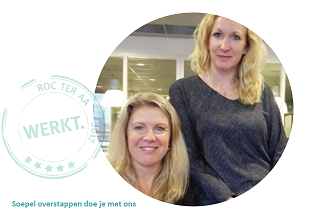 Doorstroom- en overstapcoachingSteuntje in de rug voor leerlingen die dat nodig hebbenDoorstroom- en overstapcoachingSteuntje in de rug voor leerlingen die dat nodig hebbenWat maakt dit praktijkvoorbeeld bijzonder?Vo-leerlingen in Noord-Brabant die wel wat extra hulp kunnen gebruiken bij de overstap naar het mbo worden begeleid door een doorstroomcoach. Hij of zij ondersteunt de leerling tijdens het laatste half jaar op het vo en vervolgens tijdens het eerste half jaar op het mbo. Deze vroegtijdige ondersteuning kan divers zijn, één op één of soms in groepsverband. Denk hierbij bijvoorbeeld aan ondersteuning bij het maken van keuzes of begeleiding op sociaal-emotioneel gebied en gedrag.Er is een nauwe samenwerking tussen de vo-scholen (mentoren,decaan) en de doorstroomcoach over de begeleidingsbehoefte van de leerling. Vo-scholen gaan in gesprek en leveren informatie aan over de begeleidingsbehoefte van mogelijke risicoleerlingen. Met deze informatie gaat de doorstroomcoach aan de slag en nodigt de leerling met ouders uit voor een gesprek. Afhankelijk van de begeleidingsbehoefte worden een aantal vervolgafspraken gepland.Door preventieve begeleiding kunnen mogelijke risicoleerlingen tijdig de juiste begeleiding krijgen,waardoor uitval in het mbo verminderd wordt.TipsDe nauwe samenwerking tussen de vo-school en de doorstroomcoach verdient bij deze manier van werken extra aandacht. Wanneer de samenwerking soepel verloopt, kan snel geschakeld worden. Er kan dan, indien nodig, snel gestart worden met preventieve begeleiding voordat een leerling de overstap maakt naar het mbo. Ook is het belangrijk dat de leerling al kennis gemaakt heeft met iemand van het mbo voordat de opleiding start.Dankzij de overstapcoaches hebben decanen een rechtstreeks 'lijntje' met het mbo en worden vragenvan leerlingen, docenten of decanen sneller beantwoord en problemen sneller opgelost. Het project iszeer succesvol; decanen zijn erg tevreden en doen geregeld een beroep op de overstapcoach.Ook in andere regio’s zijn projecten rondom doorstroomcoaching ontwikkeld,zoals bijvoorbeeld in Amsterdam. Hier wordt overstapcoaching doorstroomcoaching genoemd.Meer weten?Download de bijlageContactpersoonIngrid van Erp, coördinator doorstroomcoaching i.v.erp@roc-teraa.nl  Hanke van der Woude, doorstroomcoach mbo h.v.d.woude@roc-teraa.nl 